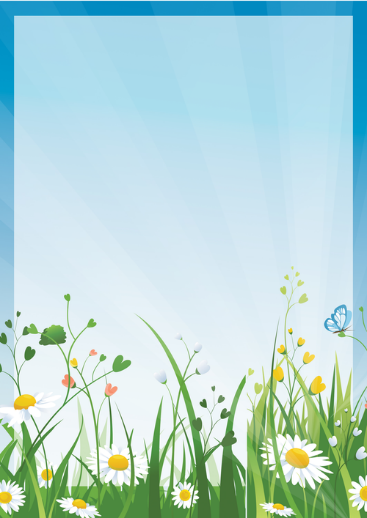 Распорядок дня (теплый период года)Ранний возраст  Режимные моментыВремяПриход детей в детский сад, свободная игра, самостоятельная деятельность (НА УЛИЦЕ)07.30-08.15Утренняя зарядка 08.15-08.20Подготовка к завтраку, завтрак08.20-08.50Игры, самостоятельная деятельность детей08.50-09.00Организованная детская деятельность09.00-09.15Подготовка к прогулке, прогулка,второй завтрак, возвращение с прогулки, самостоятельная деятельность09.15-11.20Подготовка к обеду, обед11.20-12.00Подготовка ко сну, дневной сон12.00-15.00Постепенный подъем, гимнастика,  самостоятельная деятельность15.00-15.30Подготовка к полднику. Уплотнённый полдник15.30-16.00Игры, самостоятельная деятельность, прогулка,уход домой16.00-18.00